RESUME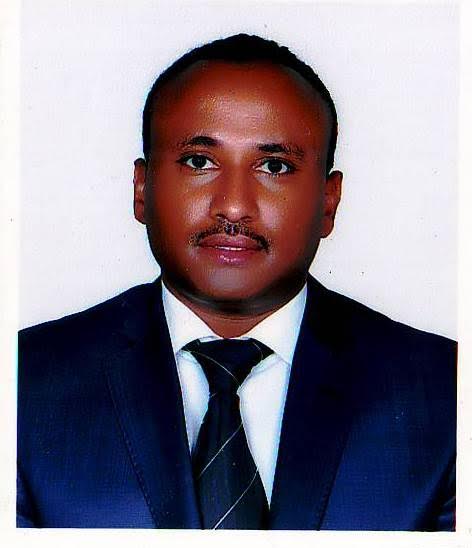 I.OBJECTIVETo obtain a freelance Translation, Interpretation, Transcription and Typing jobs for the Ethiopian Languages (AMHARIC,OROMO AND TIGRYINYA) II.LANGUAGE PAIRSIII.ACADEMIC BACKGROUND: Master Degree in Documentary Linguistics, Addis Ababa University, Ethiopia, 2013Master Degree in Social Psychology, Addis Ababa University, Ethiopia, 2015Bachelor of Arts in Linguistics, Addis Ababa University, Ethiopia, 2001Diploma in Computer Application, Addis Ababa, 2003Certificate in French ,Alliance Ethio-Francaise,Addis Ababa,2005Certificate in Arabic, KsBethel Language Training Center,2008Certificate in Chinese, English Zone School, Addis Ababa, 2013IV. LINGUISTIC SKILLSEthiopian Language (Amharic, Oromo and Tigrinya)Translation, Interpretation,subtitling, Transcription, TypingProofreading & Editing, and Harmonization, Teaching English as a foreign Language and Teaching Amharic for ForeignersV.AREA OF EXPERTISESocial Sciences,Linguistics,Education, Psychology, Medical, Legal, Finance, and Agriculture,VI.SOFTWARE SKILLMicrosoft Office 2007/10Microsoft-Word, Microsoft-Excel and Microsoft AccessAdobePhotoshop, PowerPoint,VII.LANGUAGE Amharic-Mother tongue			Arabic-GoodEnglish-Excellent/Fluent			Chinese-GoodFrench-GoodVIII.EXPERINCETen years (2006-2016)X.MAJOR PROJECTSChildren Adoption Documents for Balbalika International Adoption Agency (Spanish Agency based in Addis Ababa, Ethiopia) 2009-2014Proceedings preparation for Christian Relief Development Association- 2010Documentary film and promotional document translation for Gebeyanu Business Promotion and Communication 2010-2015XI.CONFERENCES5th Faculty of Languages and Linguistics Postgraduate Research Conference, Addis Ababa University, Nov. 2014, Addis Ababa. Presenter XII.MEMBERSHIPMember of the African Linguists and Translators -2012XIII.PROFESSIONAL CERTIFICATIONCertified Professional Translator, Document Authentication and Registration Office, Addis Ababa, 2007XIIII.PROFESSIONAL VIRTUESHonest,Reliable,Meet deadlines,Initiative and FlexibleREFERENCESSelamKedir-Former Deputy-Director of Balbalika International Adoption AgencyTelephone +251911 33 06 09          Email:- selam12@gmail.com BerhanuAtref-Current Director of Balbalika International Adoption Agency	  Telephone +251911 16 32 64          Email:-birhanuatref@gmail.comSemuKetema:-Program Coordinator for Christian Relief Development Association+251923 11 91 69/+251911 82 69 67    Email   semu@crdaethiopia.orgSolomon Shumye-Managing Director of Gebeyanu Business Promotion and CommunicationTelephone +2519224741                   Email gebeyanu@yahoo.comName: Abraham Moshe GebreAddress;- KolfeKeraniyo Sub City District 10,Addis Ababa,EthiopiaEthiopian NationalMother tongue :- AMHARICTelephone : +251-111-56-45-72Mobile: +251-91-141-85-87P.o.Box:- 28968 Addis AbabaE-mail: ethiomoshe@yahoo.comEthiotrans1@gmail.comEnglish–Amharic      English-Oromo    English-Tigrinya     French-Amharic      Arabic-AmharicAmharic –English       Oromo-English     Tigrinya-English     Amharic-French      Amharic-ArabicI have been rendering Translation, Interpretation, and Transcription service  for several Agencies and Companies. I have got a wide experience in journalistic, tourist and medical translations. Translation of legal text (notarial texts, fines), training manuals, instructions manuals, questionnaires, business proposals, and some other small translations (product descriptions, personal and commercial correspondence…), among others. 